Ingyenes informatikai képzés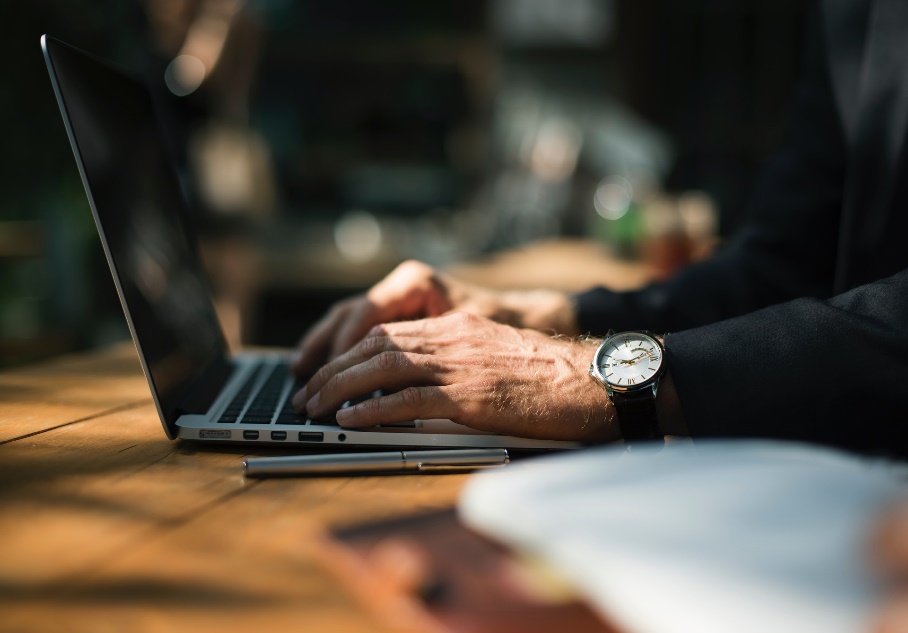 Vegyen részt egy ingyenes képzésen a GINOP-6.1.2-15-2015 „Digitális szakadék csökkentése” című kiemelt projekt keretében. Heti több alkalommal, vagy akár 4 nap alatt elsajátíthatja az internet használatát, valamint az elektronikus levelezés és ügyintézés alapjait.A képzést a MENTOR Informatikai és Oktatási Kft. (1/700-4345, info@mentor.hu) bonyolítja le.Várjuk jelentkezésüket 16-65 éves korig legkésőbb 2017. november 17-ig.Érdeklődni és jelentkezni személyesen (Hévíz, Vörösmarty u. 38.) vagy telefonon (83/343-293; 30/487-8920) lehet a Teréz Anya Szociális Integrált Intézmény Család-és Gyermekjóléti Szolgálatánál.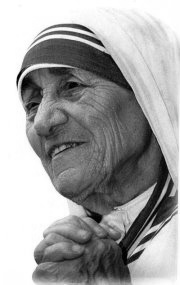 Teréz Anya Szociális Integrált Intézmény Család-és Gyermekjóléti Szolgálat8380 Hévíz, Vörösmarty u. 38.83/343-293   30/487-8920 | szolgalat.heviz@gmail.com | 